FitzgeraldClip from John Adams    https://www.youtube.com/watch?v=notJuFGXQ9w 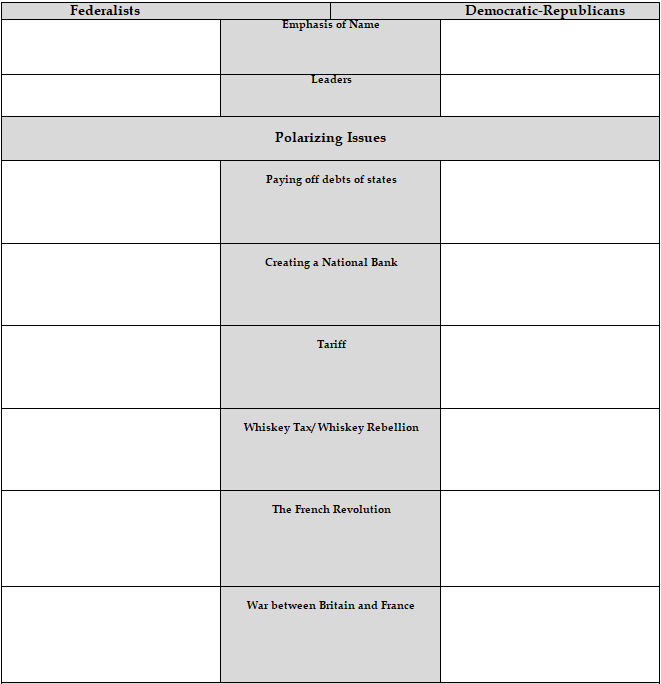 (continued on next page)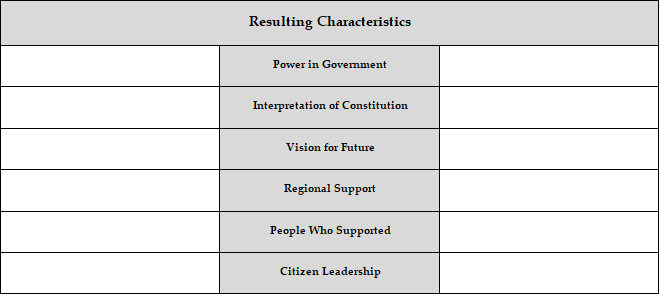 